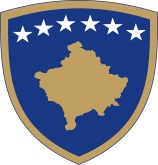 Republika e KosovësRepublika Kosova - Republic of KosovoQeveria - Vlada - Government Ministria e Bujqësisë, Pylltarisë dhe Zhvillimit Rural - Ministarstvo Poljoprivrede, Šumarstva i Ruralnog Razvoja - Ministry of Agriculture, Forestry And Rural DevelopmentAgjencioni për Zhvillim e Bujqësisë\ Agencijeza Ruralni Razvoj\ The Agriculure Development AgencyPROCEDURAT E PROKURIMIT(Të jenë të bashkangjitura me kontratën e Agjensionit të Zhvillimit të bujqësisë për përfituesin)Dispozitat e përgjithshme të zbatueshme për të gjitha llojet e blerjeveNëse zbatimi i një veprimi kërkon prokurimin nga Përfituesi, kontrata duhet të jepet për tenderin më të ulët (teknikisht i pranueshëm) në rastin e mallrave apo punimeve dhe tenderin e vlerësuar më së larti në rastin e shërbimeve këshilluese, në përputhje me parimet e transparencës dhe konkurrimit të ndershëm për kontraktorët potencialë si dhe duke u kujdesur për të shmangur ndonjë konflikt të interesit. Blerjet duhet të respektojnë investimet që përmbushin kriteret e  përshtatshmërisë të përcaktuara në kuadër të masave dhe udhëzimeve të planit te biznesit p.sh. përsa i përket kthimit të investimeve, rrjedhës së parasë etj. Procedurat e prokurimit vlejnë vetëm për investimet e pranueshme, për investimet e papranueshme nuk janë të obligueshme procedurat e prokurimit;Ka tri lloje të procedurave: blerjete të drejtpërdrejta, blerjet me së paku tri oferta dhe përzgjedhja e bazuar në prokurimin me shpallje publike (tender i hapur);Procedurat që do të aplikohen bazohen në vlerën e blerjës; Është e ndaluar ndarja e blerjeve për llojin e njëjtë të mallrave, punimeve apo shërbimeve me qëllim të shmangies së rregullave procedurale të aplikueshme për një prag më të lartë;Ofertuesit nuk duhet të jetë në konflikt të interesit;Në rastin e shtrembërimit të informacionit të kërkuar nga Përfituesi ose deshtimit për të dhënë këtë informacion, ofertuesit do të përjashtohen nga dhënia e kontratës;Respektimi i rregullave të prokurimit është një kusht i detyrueshëm për tu pranuar shpenzimet. Prandaj, kërkesa për kompensim duhet të përmbajë dokumentet e pagesave për të vertetuar plotësimin e procedurave të prokurimit, shih Shtojcën 5.Përkufizimi i konfliktit të interesitEkzistimi i lidhjeve (të afërm, apo aksionar të përbashkët në kompanitë ofertuese) ndërmjet përfituesit dhe ofertuesitPronësia e përbashkët (si individ ose si aksionar) në mes të furnizuesve të cilët dorëzojnë oferta.Procedurat e aplikuara të blerjes:Blerjet direkte deri në 10,000.00 euro.Rregullat: Përfituesi mund të blej drejtpërdrejt nga tregu,Kostoja e blerjes duhet të respektojë pragjet e vendosura brenda masës,Nuk ka nevojë për një kontratë të nënshkruar në mes të përfituesit dhe furnizuesit përpos prezantimit të fakturës, përveç në rast të shpenzimeve të konsulencës.

Përzgjedhja e bazuar në të paktën tri oferta të vlefshme (të përshtatshme)  - prej 10,000.01 euro deri në 60,000.00 euro.Rregullat:Blerjet mund të bëhet vetëm me së paku 3 oferta të vlefshme / të përshtatshme (ftesë për kuotim),Shpenzimet brenda ofertës duhet të respektojnë pragjet e vendosura brenda masave;Në të gjitha rastet, duhet të nënshkruhet kontrata në mes të përfituesit dhe furnizuesit/kontraktuesit/kompanisë,Ftesa për kuotim, ofertat dhe kontrata duhet të respektojnë dispozitat/detajet të cilat janë paraqitur në kuadër të projektit teknik dhe brenda planit të biznesit.Përfituesi duhet të dërgojë një thirrje për kuotim, duke respektuar një format standard-shih Shtojcën 1;Furnizuesit duhet të regjistrojnë  ofertën e tyre në regjistrin e hyrje/daljeve. Përfituesi duhet të nënshkruajë Deklaratën për respektimin e rregullave për shmangien e konfliktit të interesit-shih Shtojcën 2Ofertuesit duhet të nënshkruajnë Deklaratën e tenderuesit te besueshëm-shih Shtojcën 3.Përfituesi do të vendosë për dhënien e kontratës tenderin më të ulët (teknikisht i pranueshëm) në rastin e mallrave apo punimeve dhe tenderin e vlerësuar më së larti në rastin e shërbimeve këshilluese. Dhenia e kontrates duhet të mbështetet me argumente;
Prokurimi me shpallje publike (tender i hapur) - duke filluar nga 60,000.01 euroRregullat:Të gjitha dispozitat nga pika 3.2. duhet të respektohen;Përfituesi duhet të publikojë interesin e tij sipas Shtojcës 6 (dhe duhet të lejoj një afat prej pesë ditësh në mënyrë që ofruesit/kompanitë të ofrojnë ofertat e tyre) përmes së paku një gazete të përditshme kombëtare të qarkullimit të gjërë, mirëpor në qoftë se vlera është më e lartë se 150.000 € tenderi duhet të paraqitet edhe në mediat ndërkombëtare. Përveç kësaj, përfituesi ka të drejtë të dërgojftesa direkte për furnizuesit e mundshëm për të siguruar një konkurrencë më të mirë në mesin e ofertave, ftesat mund të dergohen vetëm në të njëjtën ditë kur është shpallur tenderi;Afati kohor për marrjen e ofertave duhet të jetë të paktën 15 ditë;Përfituesi do të krijoj një komision vlerësimi; Ky komision duhet të ketë një numër tek të anëtarëve (të paktën tre) me të gjitha kapacitetet teknike dhe administrative të nevojshme për të dhënë një opinion të vlefshëm mbi tenderët;Komisioni i vlëresimit duhet të lëshoje nje vendim të argumentuar për dhënien e tenderit.Anëtarët e komisionit të vlerësimit duhet të nënshkruajnë një deklaratë të konfidencialitetit dhe neutralitetit - shih Shtojcën 4.Të gjitha ofertat/propozimet që i plotësojnë kërkesat në bazë të specifikimeve teknike/ termave të referencës / kriteret e përzgjedhjes të cekura paraprakisht, duhet të evaluohen dhe rangohen nga komisioni i vlersimit.